Publicado en Ciudad de México el 12/05/2021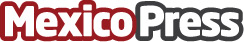 Comunicación satelital para la seguridad del personal en zonas remotas  Para muchas empresas, la definición de roles a menudo impide que tengan la capacidad de crear un programa de seguridad para trabajadores en zonas remotas. Globalstar acerca recomendaciones para la seguridad de trabajadores en ubicaciones lejanasDatos de contacto:Norma Aparicio55 5511 7960Nota de prensa publicada en: https://www.mexicopress.com.mx/comunicacion-satelital-para-la-seguridad-del Categorías: Telecomunicaciones Software Ciberseguridad http://www.mexicopress.com.mx